Seelenbalance                                                                                                                                                                                                             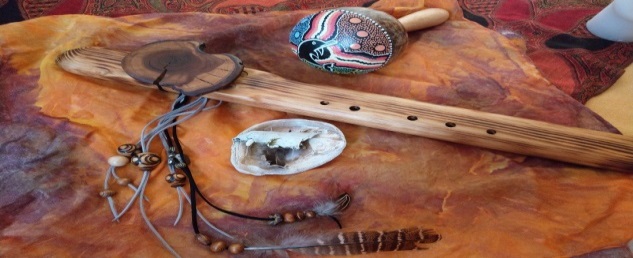 Schamanisch-EnergetischeLebenshilfe und –beratungKatrin Bläsing GronauHinweise für die Vorbereitung der schamanischen SitzungDu bist bereit, die Kraft in dir neu zu erwecken, das Leben mit anderen Augen zu sehen, die Flügel auszubreiten und Neues zu entdecken?Du hast Lust, dich und deine Kraft wieder zu spüren, die Welt mit allen Sinnen zu erleben und wieder zu staunen wie ein Kind?Ich freue mich, dass du den Mut hast, die Verantwortung für dich, dein Leben, deine Gesundheit wieder selbst zu übernehmen und dich auf den Weg machen möchtest, deine Wurzeln tief in die Erde und deine Krone weit in den Himmel hinein wachsen zu lassen.Meine Arbeit hat das Ziel, dich mit deinem Herzen und deiner Seele zu verbinden, deine Wunden in Quellen der Kraft zu verwandeln und mit dir gemeinsam deine Talente neu zu entdecken. Manchmal sind es Kleinigkeiten, die uns aus der Bahn werfen, uns verzweifeln lassen und uns die Kraft rauben und manchmal tiefe Wunden, die weit in unser System, unsere Vergangenheit und unsere Geschichte hinein reichen.Geistiges Heilen bzw. schamanische Arbeit dient der Aktivierung der Selbstheilungskräfte sowie der Bewusstwerdung ursprünglicher Themen – es wird sozusagen der Weg frei geräumt, damit du deinen Seelenpfad wiederfinden kannst, die Welt wieder in all ihrer Schönheit siehst. Dabei wird die Verantwortung für deinen Weg immer bei dir bleiben, es ist immer eine Option, welchen Weg du in Zukunft eischlagen willst. Um genau das Thema anzugehen, welches dir gerade am Herzen liegt, bitte ich dich darum, dir in Vorbereitung auf unsere gemeinsame Arbeit ein wenig Zeit zu nehmen. Sicher gibt es ein bestimmtes Gefühl, einen Kummer oder Schmerz, der dich dazu bewogen hat, eine schamanische Sitzung machen zu wollen. Dazu ist es gar nicht erforderlich, dieses Gefühl genau benennen zu können, seine Ursprung zu kennen oder den Auslöser. Wichtig ist, dass du ganz bewusst das wahrnimmst, was es in dir auslöst – eine Stimmung, einen Schmerz, ein Unwohlsein…. Genau dieses Gefühl pustest du 3mal ganz fest in einen einfachen kleinen Stein vom Wegesrand. Klingt komisch, ich weiß. Deshalb erkläre ich kurz den Hintergrund.Zum einen gibst du über deinen Atem genau die (energetische) Information weiter, mit der ich innerhalb der schamanischen Reise zu den Orten gelange, die Botschaften bereithalten, und dort genau die Dinge tun kann, die für dieses Thema wichtig sind. Zum anderen ist das „aus sich Heraus-Pusten“ bereits der erste Schritt, das Gefühl oder Thema loszulassen und stellt gleichermaßen eine Erlaubnis dar, dass ich für dich in dieser Angelegenheit tätig werden darf.Indem du mir den Stein übergibst oder die Information bei einer Fernsitzung über das Telefon auf meinen Stein überträgst (näheres hierzu – siehe Vorbereitung auf eine Fernsitzung), stehen also Information und Erlaubnis zur Verfügung und wir können mit der Arbeit beginnen.Wichtig ist dabei, dass die Information auf einem Gefühl basiert und nicht auf den Gedanken, die du dir schon zu diesem Thema gemacht hast. Diese Auseinandersetzung mit dem Thema auf der Gefühlsebene ist bereits der erste Schritt zur Lösung.  Ein Gefühl ist wie ein Schlüssel, um Zugang zur Seele des Menschen zu erhalten. Hierbei müssen es nicht die dramatischen Gefühle mit großer Wut oder tiefen Schmerz und Tränen sein, es reichen ganz genau so die leisen Gefühle – und diese müssen nicht einmal benennbar sein! Eine gewisse Schwere auf der Brust, selbst wenn man nicht weiß, woher diese kommt oder was sie ausgelöst hat, ist absolut ausreichend.  Dieses Gefühl wird 3x in einen normalen Stein vom Wegesrand gepustet. Atme dazu in aller Ruhe  tief ein und atmen/pusten das Gefühl fest in den Stein aus. Übertrage alles in diesen Stein.Der Stein speichert die Gefühle und  Informationen, es ist also nicht schlimm, wenn zwischen dem Pusten und der Sitzung etwas Zeit vergeht. Oftmals klärt sich durch das Pusten schon einiges oder es zeigen sich weitere Facetten der Thematik. Sofern die erneut auftauchenden Gefühle unmittelbar mit dem gleichen Problem zu tun haben, können jederzeit weitere Informationen an den gleichen Stein abgegeben werden.Sollten sich weitere Themen zeigen, dann bitte diese in einen separaten Stein/separate Steine abgeben. Manches löst sich in der Zwischenzeit von allein und anderes ist zu einem späteren Zeitpunkt zu bearbeiten. Es ist wie überall im Leben, ein Zuviel an Informationen verhindert einen klaren Blick auf die zu klärende Angelegenheit und erschwert uns die Arbeit. Kurz noch ein paar Worte zum Ablauf einer Fernsitzung:Wir vereinbaren eine Zeit zu der du mich anrufst. Vorher kannst du dir schon einen gemütlichen Platz suchen, wo du bequem 1 bis 2 Stunden liegen kannst. Du solltest dafür sorgen, in dieser Zeit ungestört zu sein. Diese 2 Stunden gehören nur dir und du solltest sie genießen. Lege dir eine kuschelige Decke bereit, vielleicht magst du dir ein wenig entspannende Musik auflegen, eine Kerze anzünden….Bitte lege alle Heilsteine, Talismane, Glücksbringer usw. ab, denn sie können die energetischen Informationen deines Feldes verfälschen. Den von dir bepusteten Stein hältst du bitte griffbereit in deiner Nähe. Während unseres Telefonates werde ich dich bitten, den Stein auf den Lautsprecher deines Telefons zu legen und mir mit dreimaligem kräftigen Pusten die Informationen zu übertragen. Danach ist deine Arbeit vorerst getan und du kannst dich entspannen.Sobald ich fertig bin werde ich dich kurz anklingeln, du kannst dann in Ruhe zu dir kommen und rufst mich zurück, sobald du bereit dazu bist. Also bitte das Telefon nicht auf lautlos stellen aber möglichst dafür sorgen, dass keine anderen Anrufe in dieser Zeit eingehen. Vielleicht kannst du das Telefon ja auch an einen Angehörigen übergeben, der dich informiert, sobald mein Anruf eingeht.Wichtig:Ich möchte noch einmal ausdrücklich darauf hinweisen, dass die schamanische Sitzung nur dann von Wirkung ist, wenn du bereit bist, etwas in deinem Leben zu verändern. Energetische Arbeit zeigt stets eine Wirkung und diese kann sich nur in deinem Sinne entfalten, wenn du die Richtung einschlägst, die für deine Heilung nötig ist und die dir aufgezeigt wird. Sich auf diesen Weg einzulassen bedeutet, Verantwortung für sich und sein Leben zu übernehmen!Die Schamanisch-Energetische Arbeit ersetzt jedoch nicht die Diagnose oder Behandlung beim Arzt oder Heilpraktiker. Ebenso wenig sollten die von Ärzten verschriebenen Medikamente abgesetzt werden.Honorar:Berechnet wird die Zeit, die ich dir zur Verfügung stelle  und nicht die Art der Sitzungsform. Vergütungen sind in diesem Bereich eher ein symbolischer Preis als Ausgleich für die verwendete Lebenszeit, die einzig dir und deinem Anliegen gilt und während dieser durch mich nicht gleichzeitig einem anderen Job nachgegangen werden kann, der mir hilft, meinen Lebensunterhalt zu bestreiten. Schamanische „Heil“Kunst, Geistiges „Heilen“ und die Zusammenarbeit mit den Spirits sind an sich nicht bezahlbar oder "auszupreisen".Schamanische Sitzungen/Fernsitzungen einschließlich Vorgespräch und Übersendung der Unterlagen - 160,- € 

Kurze Telefonanrufe sind selbstverständlich kostenlos. Gespräche ab 15 Minuten werden mit 40,- € pro angefangene halbe Stunde berechnet, analog des Stundensatzes, da es sich hierbei bereits um ein Beratungsgespräch handelt. Den Betrag in Höhe von 160,00 Euro (gemäß § 19 Abs. 1 UStG wird keine Umsatzsteuer ausgewiesen) bitte ich vor dem vereinbarten Termin auf das Konto bei der Deutsche Kreditbank AGzu überweisen.Ich danke dir für dein Vertrauen.AHO!Deine schamanische Begleiterin KatrinIBAN: DE69 1203 0000 1014 9008 70BIC:     BYLADEM1001Steuernummer: 170/208/08489